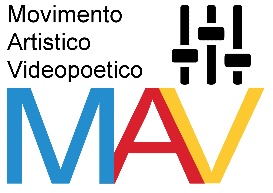 www.videopoesie.org​CHI SIAMOM.A.V.Movimento Artistico  VideopoeticoTroppo spesso, nei Concorsi Letterari, e non solo, per 'videopoesia' si intende un turbinio di forme espressive multimediali molto diverse tra loro, dando luogo a  contaminazioni, che finiscono con snaturarne l'essenza.Questo è  il motivo che ha spinto noi, quali  videopoeti/videomaker a fondare  lo scorso Agosto il Movimento Artistico Videopoetico  (M.A.V.) a  tutela della Videopoesia, quale forma artistica a sé stante e con specifiche caratteristiche di base.I nostri sforzi  sono stati riconosciuti anche dall'Enciclopedia TRECCANI,  che su nostra segnalazione ha prontamente inserito  il termine 'Videopoesia' ,'Videopoeta' e 'Videopoetico'  nella sua versione online, menzionando come riferimento  proprio il nostro Movimento  e Stefano Caranti, quale uno dei co-fondatori.Vi riportiamo qui di seguito la definizione di   ' Videopoesia' secondo  Treccani :'espressione artistica consistente nell'integrazione tra il testo poetico  e le immagini di un video di breve durata, con il possibile corredo di altri elementi. ''Una Videopoesia  non può essere quindi  un videoclip, un booktrailer, una mera performance attoriale o un cortometraggio, ma la trasposizione di un testo poetico in un'opera video multisensoriale, con l'unione di immagini, voce declamante, musica e altri elementi facoltativi, come descritto  nel nostro sito suddetto,Stiamo  quindi cercando di diffondere e tutelare il concetto di Videopoesia , mettendo a  disposizione la nostra esperienza di videopoeti/videomaker e certificando quei Concorsi che accettano i nostri  parametri di valutazione. (vedi nostro sito 'www.videopoesie.org ), che Vi invitiamo a visitareConfidiamo che comprenderete l'importanza dell'obiettivo che ci siamo prefissati  e saremmo ben felici se potessimo contare anche sulla Vostra collaborazione a tutela della videopoesia, quale alta  forma d'arte e che si tradurrebbe nell'operare quale  Membro di Giuria, in quei Concorsi  Certificati M.A.V., che quindi adottano i nostri parametri di valutazione.Diventereste in questo modo 'videomaker certificati M.A.V., ed il Vostro CV artistico sarebbe indicato nel nostro sito.Siamo a disposizione per eventuali notizie o chiarimenti in merito a quanto sopra ed auspichiamo che sarete con noi d'accordo nel perseguire i nostri obiettivi, che crediamo condividiate.Restiamo in attesa di  una risposta da parte Vostra, che speriamo vivamente positiva, nel qual caso vi invitiamo a risponderci via mail o contattarci telefonicamenteGrazie per l'attenzioneCordiali saluti /  Lidia SbalchieroCo-fondatore del Movimento Artistico VideopoeticoCell.: 345 481 4714Email : lidia.sbalchiero@videopoesie.orgVersione 1.0